School Sports Premium Action Plan 22-23 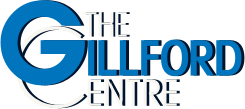 Priority AreaActionImpact/SustainabilityIncrease participation in competitive sportsTo speak to local clusters to join small school sports eventsOutdoor PursuitsTo enable more pupils to experience outdoor activities such as climbing, abseiling, ghyll scrambling and mountain bikingContinue to support and develop children in KS with swimming lessons.All children in KS2 to access swimming lessons for a minimum of 6 weeksCPD for staffGymnastics training so that we can provide specialist coachingActivity WeekRange of activities including watersports, orienteering, archery lessons, skiing lessons at the dry ski slope